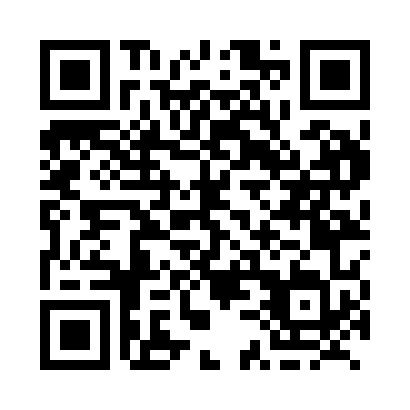 Prayer times for Diamond, Quebec, CanadaWed 1 May 2024 - Fri 31 May 2024High Latitude Method: Angle Based RulePrayer Calculation Method: Islamic Society of North AmericaAsar Calculation Method: HanafiPrayer times provided by https://www.salahtimes.comDateDayFajrSunriseDhuhrAsrMaghribIsha1Wed3:505:2912:425:447:559:352Thu3:485:2812:425:457:579:373Fri3:465:2612:425:467:589:394Sat3:445:2512:425:477:599:415Sun3:425:2312:425:478:019:436Mon3:395:2212:415:488:029:457Tue3:375:2012:415:498:039:478Wed3:355:1912:415:508:059:489Thu3:335:1712:415:508:069:5010Fri3:315:1612:415:518:079:5211Sat3:295:1512:415:528:089:5412Sun3:275:1312:415:538:109:5613Mon3:255:1212:415:538:119:5814Tue3:235:1112:415:548:1210:0015Wed3:215:1012:415:558:1310:0216Thu3:205:0912:415:568:1510:0417Fri3:185:0712:415:568:1610:0618Sat3:165:0612:415:578:1710:0819Sun3:145:0512:415:588:1810:1020Mon3:125:0412:415:588:1910:1221Tue3:115:0312:425:598:2010:1322Wed3:095:0212:426:008:2210:1523Thu3:075:0112:426:008:2310:1724Fri3:065:0012:426:018:2410:1925Sat3:044:5912:426:028:2510:2126Sun3:024:5912:426:028:2610:2227Mon3:014:5812:426:038:2710:2428Tue3:004:5712:426:048:2810:2629Wed2:584:5612:426:048:2910:2730Thu2:574:5612:436:058:3010:2931Fri2:564:5512:436:058:3110:31